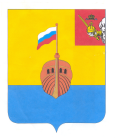 РЕВИЗИОННАЯ КОМИССИЯ ВЫТЕГОРСКОГО МУНИЦИПАЛЬНОГО РАЙОНА162900, Вологодская область, г. Вытегра, пр. Ленина, д.68тел. (81746)  2-22-03,  факс (81746) ______,       e-mail: revkom@vytegra-adm.ruЗАКЛЮЧЕНИЕна отчет об исполнении бюджета сельского поселения Оштинское за 1 квартал 2022 года    16.05.2022 г.                                                                                      г. ВытеграЗаключение Ревизионной комиссии Вытегорского муниципального района к отчету об исполнении бюджета сельского поселения Оштинское (далее – бюджет поселения) за 1 квартал 2022 года подготовлено в соответствии с требованиями Бюджетного кодекса Российской Федерации, Положения о Ревизионной комиссии Вытегорского муниципального района.Анализ поступлений и фактического расходования бюджетных средств, произведён по данным отчёта об исполнении бюджета поселения за 1 квартал 2022 года, утвержденного постановлением Администрации сельского поселения Оштинское от 22.04.2022 г № 51. Бюджет поселения на 2022 год утверждён решением Совета сельского поселения Оштинское от 15.12.2021 года № 275 «О бюджете сельского поселения Оштинское на 2022 год и плановый период 2023 и 2024 годов» (далее – решение о бюджете) по доходам в сумме 15260,5 тыс. рублей, по расходам в сумме 15260,5 тыс. рублей. Бюджет принят без дефицита.Исполнение основных характеристикЗа 1 квартал 2022 года в решение о бюджете изменения вносились 1 раз. В результате внесенных изменений плановые показатели бюджета поселения по расходам составили 16316,1 тыс. рублей (+ 1055,6 тыс. рублей). Дефицит бюджета утвержден в сумме 1055,6 тыс. рублей.   За отчетный период 2022 года в доход бюджета поселения поступило 3410,8 тыс. рублей, что составило 22,4 % от годового прогнозного плана. Расходы исполнены в объеме 3362,8 тыс. рублей, или на 20,6 % от годовых значений.По итогам 1 квартала 2022 года сформировался профицит бюджета поселения в сумме 48,0 тыс. рублей. Доходы бюджета поселенияАнализ исполнения доходной части бюджета поселения по состоянию на 1 апреля 2022 года представлен в таблице:Исполнение доходной части бюджета поселения за 1 квартал 2022 года	              (тыс. рублей)За 1 квартал 2022 года в бюджет поселения поступило налоговых и неналоговых доходов в сумме 362,5 тыс. рублей, что составило 16,5 % от плана на год. Налоговые доходы поступили в объеме 333,1 тыс. рублей, или 15,8 % от годового уточнённого плана. Налоговые доходы составили:- земельный налог в объеме 229,2 тыс. рублей, или 14,0 % от плана на 2022 год, в том числе: земельный налог с организаций – 200,9 тыс. рублей, или 18,1 % от годового плана, земельный налог с физических лиц – 28,3 тыс. рублей, или 5,4 % от годового плана. По сравнению с аналогичным периодом 2021 года земельного налога поступило больше на 136,2 тыс. рублей (в 2,5 раза больше).  - налог на имущество физических лиц в объеме 57,7 тыс. рублей (24,7 % от плана на год). По сравнению с аналогичным периодом 2021 года налога поступило меньше на 5,5 тыс. рублей, или на 8,7 %. - налог на доходы физических лиц в объеме 41,5 тыс. рублей (17,9 % от плана на 2022 год), что больше на 0,8 тыс. рублей, или на 2,0 %, чем за 1 квартал 2021 года.  - доходы от поступления государственной пошлины поступили в объеме 4,7 тыс. рублей (58,8 % от плана на 2022 год). В структуре налоговых доходов в отчетном периоде основной доходный источник - земельный налог (68,8 % от общего объема поступивших налоговых доходов). По сравнению с аналогичным периодом 2021 года налоговых доходов поступило на 134,3 тыс. рублей, или на 67,6 % больше.Неналоговые доходы поступили в объеме 29,4 тыс. рублей (33,4 % от плана на год), что на 15,4 тыс. рублей, или на 34,5 % меньше, чем за аналогичный период 2021 года. Неналоговые доходы представлены следующими доходами:- от использования муниципального имущества (сдача имущества в аренду) в сумме 14,4 тыс. рублей, или 62,6 % от плана;- от оказания платных услуг (доходы казенного учреждения культуры) в сумме 15,0 тыс. рублей (23,1 % от плана).                 По сравнению с 1 кварталом 2021 года налоговых и неналоговых доходов поступило больше на 118,9 тыс. рублей, или на 48,8 % (за счет увеличения поступления налоговых доходов, в том числе земельного налога).         Доля налоговых и неналоговых доходов в общем объёме поступлений составила 10,6 %.          Безвозмездные поступления составили 3048,3 тыс. рублей, или 23,3 % от годовых плановых назначений, из них:        - дотации 2341,6 тыс. рублей (25,0 % от плана), в том числе:            дотации на поддержку мер по обеспечению сбалансированности бюджетов 534,4 тыс. рублей (25,0 % от плана),                дотации на выравнивание бюджетной обеспеченности 1807,2 тыс. рублей (25,0 % от планового показателя);        - субсидии 212,6 тыс. рублей (13,4 % от плана), в том числе:                на организацию уличного освещения 212,6 тыс. рублей. (поступившие средства субсидии освоены в объеме 149,9 тыс. рублей, или на 70,5 %);         - субвенции 41,6 тыс. рублей (15,4 % от годового плана), в том числе:                на осуществление первичного воинского учета 41,6 тыс. рублей;         - иные межбюджетные трансферты 452,5 тыс. рублей (25,0 % от плана), в том числе:               на исполнение полномочий в сфере библиотечного обслуживания населения 452,5 тыс. рублей.             По сравнению с аналогичным периодом 2021 года безвозмездных поступлений поступило больше на 281,0 тыс. рублей, или на 10,8 %, в том числе за счет увеличения поступлений дотаций на 229,1 тыс. рублей.          Доля безвозмездных поступлений в общем объеме доходов поселения составила 89,4 %.        Общий размер поступлений за 1 квартал текущего года увеличился по сравнению с аналогичным периодом прошлого года на 399,9 тыс. рублей, или на 13,3 %. Анализ исполнения доходов бюджета сельского поселения Оштинское по видам доходов за 1 квартал 2022 года представлен в приложении 1 к Заключению.  3.  Расходы бюджета поселенияРасходы бюджета за 1 квартал 2022 года составили 3362,8 тыс. рублей, или 20,6 % к годовым плановым назначениям. Анализ исполнения расходной части бюджета поселения за 1 квартал 2022 года представлен в таблице:Анализ исполнения расходной части бюджета поселенияза 1 квартал 2022 года (тыс. рублей)        По разделу 01 «Общегосударственные вопросы» расходы исполнены в объеме 1150,5 тыс. рублей, или 18,2 % к уточненным бюджетным назначениям, в том числе в рамках муниципальной программы «Муниципальное управление сельского поселения Оштинское Вытегорского муниципального района Вологодской области на 2021 - 2025 годы» в сумме   1146,5 тыс. рублей. По сравнению с аналогичным периодом 2021 года объем расходов по разделу увеличился на 152,9 тыс. рублей, или на 15,3 %. Доля расходов раздела в общем объеме расходов поселения – 34,2 %.         По подразделу 0102 «Функционирование высшего должностного лица субъекта Российской Федерации и муниципального образования» расходы составили 114,3 тыс. рублей (2021 г. – 122,8 тыс. рублей), или 16,4 % от годовых бюджетных назначений. Расходы направлены на содержание главы муниципального образования (выплаты заработной платы, включая уплату налогов и взносы в фонды).          По подразделу 0104 «Функционирование Правительства Российской Федерации, высших исполнительных органов государственной власти субъектов Российской Федерации, местных администраций» расходы исполнены в объеме 939,9 тыс. рублей (2021 г. – 785,6 тыс. рублей), или на 21,6 % от плана. В течение 1 квартала 2022 года первоначальный плановый показатель (4238,1 тыс. рублей) был увеличен на 111,3 тыс. рублей, или на 2,6 % и составил 4349,4 тыс. рублей. Увеличение планового показателя обусловлено повышением расходов на закупки товаров, работ, услуг для нужд администрации.          Расходы по данному подразделу составили:- расходы на содержание администрации поселения – 935,1 тыс. рублей, в том числе: расходы на выплаты персоналу составили 465,7 тыс. рублей, на закупку товаров, работ, услуг – 463,1 тыс. рублей, на уплату налогов, сборов, иных платежей – 6,3 тыс. рублей. - межбюджетные трансферты, перечисляемые в бюджет района на осуществление отдельных полномочий администрацией района в соответствии с заключенными соглашениями – 4,8 тыс. рублей;          Бюджетные назначения по подразделу 0106 «Обеспечение деятельности финансовых, налоговых и таможенных органов и органов финансового (финансово-бюджетного) надзора» исполнены в объеме 92,3 тыс. рублей, или на 25,0 %. Расходы по данному подразделу были направлены на обеспечение отдельных полномочий за счет средств поселения в соответствии с заключенными соглашениями, в том числе: на обеспечение деятельности финансовых органов – 66,6 тыс. рублей, на обеспечение полномочий по внешнему контролю – 25,7 тыс. рублей.                                Расходы по подразделу 0113 «Другие общегосударственные вопросы» составили 4,0 тыс. рублей, или 7,3 % от плана (непрограммные расходы).  Средства были направлены на оплату кадастровых работ.         В 1 квартале 2022 года финансирование расходов из Резервного фонда не производилось.  По разделу 02 «Национальная оборона» исполнение годового планового показателя составило 41,6 тыс. рублей, или 15,5 %. К аналогичному периоду прошлого года исполнение составило 154,1 %.        Расходы произведены по подразделу 0203 «Мобилизационная и вневойсковая подготовка» за счет субвенции из федерального бюджета на осуществление первичного воинского учета в рамках муниципальной программы «Муниципальное управление сельского поселения Оштинское Вытегорского муниципального района Вологодской области на 2021 - 2025 годы». Средства направлены на выплаты персоналу.         Бюджетные назначения по разделу 03 «Национальная безопасность и правоохранительная деятельность» исполнены в сумме 55,6 тыс. рублей, или на 37,1 % от плана на год. Расходы по данному разделу осуществлялись по подразделу 0310 «Защита населения и территории от чрезвычайных ситуаций природного и техногенного характера, пожарная безопасность» (непрограммные расходы). Средства направлены на мероприятия по обеспечению пожарной безопасности на территории поселения (содержание пожарных водоемов в зимний период).         Бюджетные назначения по разделу 05 «Жилищно-коммунальное хозяйство» исполнены в объеме 537,6 тыс. рублей, или на 23,4 % от плана. По сравнению с аналогичным периодом 2021 года объем расходов увеличился на 169,9 тыс. рублей, или на 46,2 %.  Доля расходов в общем объеме расходов бюджета поселения составила 16,0 %. Расходы по разделу на сумму 502,6 тыс. рублей исполнены в рамках муниципальной программы «Благоустройство территории сельского поселения Оштинское на 2021 - 2025 годы».          По подразделу 0502 «Коммунальное хозяйство» расходы исполнены в объеме 184,9 тыс. рублей, или 18,3 % от плана. Средства были направлены на организацию уличного освещения (закупка энергетических ресурсов) – 149,9 тыс. рублей (за счет субсидии из областного бюджета), текущий ремонт общественного колодца в д. Гора – 35,0 тыс. рублей (непрограммные расходы).            По подразделу 0503 «Благоустройство» расходы исполнены в объеме 352,7 тыс. рублей, или на 27,4 % от плана. Средства были направлены: на организацию уличного освещения в населенных пунктах поселения – 294,4 тыс. рублей, из них закупка энергетических ресурсов 264,0 тыс. рублей, на прочие мероприятия по благоустройству – 15,9 тыс. рублей (содержание мест общего пользования), на мероприятия по организации и содержанию мест захоронения – 42,4 тыс. рублей.         Расходы по закупке электроэнергии на сумму 413,9 тыс. рублей (подраздел 0502 «Коммунальное хозяйство» 149,9 тыс. рублей, подраздел 0503 «Благоустройство» 264,0 тыс. рублей) произведены в рамках Основного мероприятия 1.1 «Содержание светильников уличного освещения» подпрограммы 1 «Организация уличного освещения» муниципальной программы «Благоустройство территории сельского поселения Оштинское на 2021 - 2025 годы», не предусматривающего данные расходы. По разделу 08 «Культура, кинематография» исполнение расходов за 1 квартал 2022 года составило 24,9 %, или 1464,5 тыс. рублей. К аналогичному периоду прошлого года исполнение составило 101,8 % (+ 25,6 тыс. рублей). Доля расходов раздела в общих расходах бюджета составляет – 43,6 %. Исполнены расходы по подразделу 0801 «Культура» в рамках муниципальной программы «Совершенствование социальной политики на территории сельского поселения Оштинское Вытегорского муниципального района Вологодской области на 2021 - 2025 годы».   Средства направлены:  - на обеспечение деятельности казенного учреждения культуры – 1209,6 тыс. рублей, в том числе: на выплаты персоналу – 547,3 тыс. рублей, из них на выполнение майских указов Президента 276,4 тыс. рублей, на закупки товаров и услуг –662,3 тыс. рублей;- на осуществление части полномочий в сфере библиотечного дела – 254,9 тыс. рублей, в том числе: на выплаты персоналу – 202,3 тыс. рублей, на закупки товаров и услуг – 52,6 тыс. рублей. По разделу 10 «Социальная политика» расходы в 1 квартале исполнены в объеме 80,9 тыс. рублей, или на 16,7 % от плана на год, что меньше на 35,0 тыс. рублей, или на 30,2 %, чем в аналогичном периоде 2021 года. Расходы исполнены по подразделу 1001 «Пенсионное обеспечение» в рамках муниципальной программы «Совершенствование социальной политики на территории сельского поселения Оштинское Вытегорского муниципального района Вологодской области на 2021 - 2025 годы». Денежные средства направлены на доплаты к пенсии бывшим главам поселения.Бюджетные назначения по разделу 11 «Физическая культура и спорт» исполнены по подразделу 1101 «Физическая культура» в объеме 32,1 тыс. рублей, или на 12,8 % от плана. Расходы исполнены в рамках муниципальной программы «Совершенствование социальной политики на территории сельского поселения Оштинское Вытегорского муниципального района Вологодской области на 2021 - 2025 годы». Средства направлены на оплату услуг по договорам за проведение спортивных секций – 29,2 тыс. рублей, уборка спортзала – 2,9 тыс. рублей.Расходы на социальную сферу составили 1577,5 тыс. рублей, или 46,9 % от общего объема расходов (2021 год – 51,9 %).          По сравнению с аналогичным периодом 2021 года объем расходов бюджета поселения увеличился на 352,2 тыс. рублей, или на 11,7 %.        Анализ исполнения расходов бюджета сельского поселения Оштинское по разделам, подразделам за 1 квартал 2022 года представлен в приложении 2 к Заключению.                        4. Реализация целевых программ.В 2022 году бюджет поселения исполняется в рамках 3 муниципальных программ. На реализацию программной части бюджета предусмотрены бюджетные ассигнования в размере 15234,7 тыс. рублей, или 93,4 % от общего утвержденного объема расходов поселения. Исполнение расходов бюджета сельского поселения Оштинское по муниципальным программам в 1 квартале 2022 года отражено в таблице. (тыс. рублей)За 1 квартал 2022 года исполнение бюджета по муниципальным программам составляет 3268,2 тыс. рублей, или 21,5 % от уточненного плана на год. Доля программного финансирования в общих расходах поселения в 1 квартале составила 97,2 %. Реализация муниципальных программ в 1 квартале осуществлялась по 6 разделам из 9 составляющих структуру расходов бюджета поселения. Наибольший объем программных расходов приходится на разделы: «Культура, кинематография» - 1464,5 тыс. рублей, или 44,8 % от общего объема программных расходов и «Общегосударственные вопросы» - 1146,5 тыс. рублей, или 34,1 % от общего объема программных расходов.                                       5.  Дефицит бюджета поселения.         Решением Совета сельского поселения Оштинское от 15.12.2021 г. № 275 «О бюджете сельского поселения Оштинское на 2022 год и плановый период 2023 и 2024 годов» бюджет на 2022 год утвержден бездефицитный. В результате внесенных изменений в плановые показатели по доходам и расходам дефицит бюджета утвержден в объеме 1055,6 тыс. рублей.  Утвержденный объем дефицита соответствует нормам статьи 92.1 Бюджетного кодекса Российской Федерации.        По итогам 1 квартала 2022 года сложился профицит бюджета в объёме 48,0 тыс. рублей.            Выводы и предложения.        Отчет об исполнении бюджета сельского поселения Оштинское представлен в Совет сельского поселения Оштинское в соответствии с Положением «О бюджетном процессе в сельском поселении Оштинское», утвержденным решением Совета сельского поселения Оштинское от 14.11.2017 г.  № 47 (с изменениями). Данные отчета достоверно и полно отражают исполнение основных характеристик бюджета поселения за 1 квартал 2022 года.        Бюджет за 1 квартал 2022 года выполнен по доходам на сумму 3410,8 тыс. рублей, или на 22,4 % от годового плана, расходы исполнены на сумму 3362,8 тыс. рублей, или на 20,6 % от плана, установленного на текущий год.        Бюджет поселения за 1 квартал 2022 года исполнен с профицитом в объеме 48,0 тыс. рублей.                 По сравнению с аналогичным периодом прошлого года общий размер поступлений за 1 квартал текущего года увеличился по сравнению с аналогичным периодом прошлого года на 399,9 тыс. рублей, или на 13,3 %, объем расходов бюджета поселения увеличился на 352,2 тыс. рублей, или на 11,7 %.        Ревизионная комиссия рекомендует дополнить Основное мероприятие 1.1 «Содержание светильников уличного освещения» подпрограммы 1 «Организация уличного освещения» муниципальной программы «Благоустройство территории сельского поселения Оштинское на 2021 - 2025 годы» мероприятием, отражающим расходы по освещению улиц населенных пунктов поселения.          Ревизионная комиссия Вытегорского муниципального района предлагает представленный отчет об исполнении бюджета сельского поселения Оштинское за 1 квартал 2022 года к рассмотрению с учетом подготовленного анализа. Аудитор Ревизионной комиссии                                                   О.Е. НестероваНаименование показателяИсполнено на01.04.20212022 год2022 год2022 годНаименование показателяИсполнено на01.04.2021Уточненныйгодовой планИсполнено на     01.04.2022% исполнения к годовому плануДоходы бюджета - итого3010,915260,53410,822,4Налоговые доходы198,82107,0333,115,8Неналоговые доходы44,888,029,433,4Налоговые и неналоговые доходы243,62195,0362,516,5Безвозмездные поступления, в т. ч.2767,313065,53048,323,3Дотации 2112,59366,32341,625,0Субсидии 196,51585,5212,613,4Субвенции 27,0269,741,615,4Иные межбюджетные трансферты431,31812,0452,525,0Прочие безвозмездные поступления0,032,00,0-НаименованиеИсполнено за 1 квартал 2021 года2022 год2022 год2022 год2022 годНаименованиеИсполнено за 1 квартал 2021 годаУточненный годовой планИсполнено% исполнения к уточненному бюджету% исполнения к уровню 2021 года123456Общегосударственные вопросы997,66313,61150,518,2%115,3%Национальная оборона27,0267,741,615,5%154,1%Национальная безопасность и правоохранительная деятельность55,0150,055,637,1%101,1%Национальная экономика0,0639,00,00,0%#ДЕЛ/0!Жилищно-коммунальное хозяйство367,72297,1537,623,4%146,2%Образование0,015,00,0%#ДЕЛ/0!Культура, кинематография1438,95883,71464,524,9%101,8%Социальная политика115,9500,080,916,2%69,8%Физическая культура и спорт8,5250,032,112,8%377,6%Итого3010,616316,13362,820,6%111,7%№ п/пНазвание муниципальной программы Утверждено на 2022 год Исполнено в  1 квартале 2022 года % исполнения МП Удельный вес в программных расходах Удельный вес в общем объеме расходов поселения1Муниципальное управление сельского поселения Оштинское Вытегорского муниципального района Вологодской области на 2022 - 2025 годы 5696,91188,120,9%36,4%35,3%2Благоустройство территории сельского поселения Оштинское на 2022 - 2025 годы2889,1502,617,4%15,4%14,9%3Совершенствование социальной политики на  территории сельского поселения Оштинское Вытегорского муниципального района Вологодской области на 2022 - 2025 годы 6648,71577,523,7%48,3%46,9%Итого 15234,73268,221,5%100,0%97,2%